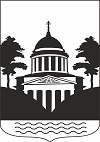 №15, четверг, 18 ноября  2021 года В данном номере опубликованы следующие документы: 1. Заключение о результатах проведения общественных обсуждений по проекту внесения изменений в генеральный план муниципального образования Любытинского сельского поселения.Заключениео результатах  проведения общественных обсужденийпо проекту внесения изменений в генеральный план  муниципального образования Любытинское сельское поселение  Любытинского муниципального района Новгородской области иматериалам по его обоснованиюНаименование проекта, рассмотренного на общественных обсуждениях: проект внесения изменений в генеральный план  муниципального образования Любытинское сельское поселение  Любытинского муниципального района Новгородской области и материалам по его обоснованию.Сведения о количестве участников общественных обсуждений, которые приняли участие в общественных обсуждениях: в общественных обсуждениях приняли участие 8 граждан.Реквизиты протокола общественных обсуждений, на основании которого подготовлено заключение о результатах общественных обсуждений: протокол заседания комиссии  по подготовке проектов правил землепользования и застройки муниципальных образований, входящих в состав Любытинского муниципального района по  проведению общественных обсуждений по проекту внесения изменений в генеральный план  муниципального образования Любытинское сельское поселение  Любытинского муниципального района Новгородской области и материалам по его обоснованию от 17.11.2021 г. №14. Содержание внесенных предложений и замечаний участников общественных обсуждений с разделением:4.1.Предложения и замечания граждан, являющихся участниками общественных обсуждений и постоянно проживающих на территории, в пределах которой проводятся общественные обсуждения: по  проекту внесения изменений в генеральный план муниципального образования Любытинское сельское поселение  Любытинского муниципального района Новгородской области и материалам по его обоснованию - не поступали.4.2. Предложения и замечания иных участников общественных обсуждений:по  проекту внесения изменений в генеральный план муниципального образования Любытинское сельское поселение  Любытинского муниципального района Новгородской области и материалам по его обоснованию - не поступали.Аргументированные рекомендации организатора общественных обсуждений о целесообразности или нецелесообразности учета внесенных участниками общественных обсуждений предложений и замечаний: по  проекту внесения изменений в генеральный план муниципального образования Любытинское сельское поселение  Любытинского муниципального района Новгородской области и материалам по его обоснованию - не поступали.Выводы по результатам общественных обсуждений:Общественные обсуждения по Проекту проведены в соответствии с требованиями  статьи 5.1 Градостроительного кодекса Российской Федерации.Общественные обсуждения по Проекту внесения изменений в генеральный план муниципального образования Любытинское сельское поселение, Любытинского муниципального района, Новгородской области  считать состоявшимися.От участников общественных обсуждений предложений и замечаний не поступало.Настоящее заключение опубликовать в  бюллетене  «Официальный вестник» и разместить в информационно – телекоммуникационной сети «Интернет» на сайте http:// lubytino.ru/  в срок до 22 ноября 2021 года.            Председатель комиссии                                                                  С.В. Матвеева           Секретарь комиссии                                                                       М.А. СоловьеваУчредитель:  Администрация Любытинского муниципального района  Главный редактор: А.А . Устинов    Распространяется бесплатно Адрес издателя: 174760, Новгородская область, п.Любытино, ул.Советов,д.29   Телефон: (881668) 6-23-11, 6-23-11                  Подписано в печать 18.11.2021г. р.п. Любытино18 ноября 2021 г.(место)(дата)